(Bitte bis spätestens 02.10.2019 zurücksenden! Pro Teilnehmer eine Anmeldung!)Hiermit melde ich mich verbindlich für den Treffpunkt Berufsbildung an:						ABSENDER:Wirtschaftsgesellschaft des	Vor-/Zuname	     	Kraftfahrzeuggewerbes mbH	Firma/Innung/Schule	     	z. H. Frau Manuela Scheuten	Funktion	     	Franz-Lohe-Str. 21	Straße od. Postfach	     	53129 Bonn	PLZ/Ort	     		Telefon	     	FAX:      02 28 / 91 27 - 151	Telefax	     	E-MAIL: scheuten@kfzgewerbe.de	E-Mail	     	Ich habe davon Kenntnis genommen, dass ich die Hotelreservierung (bis 03.09.2019) selbst übernehme und dass die Veranstaltungsgebühr in Höhe von € 150,- zzgl. 19% MwSt. in Rechnung gestellt wird. Falls ich nach dem 02.10.2019 ohne Nennung einer Ersatzperson von der Teilnahme der Veranstaltung zurücktrete, wird - aufgrund der bereits geleisteten Vorfinanzierungen – eine Stornierungsgebühr in Höhe von € 50,- zzgl. 19%. MwSt. fällig.Entsprechende Hotelreservierungsformulare für die Kontingente im Hotel Esperanto, Platzhirsch und B&B finden Sie unter www.autoberufe.de/treffpunkt_berufsbildungBitte beachten Sie die beiliegenden Datenschutzbestimmungen!Datum / Unterschrift					Firmenstempel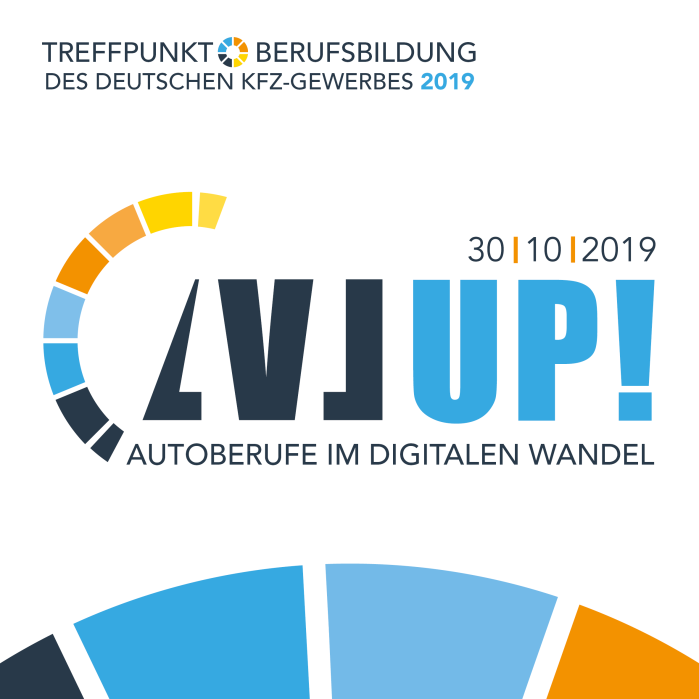 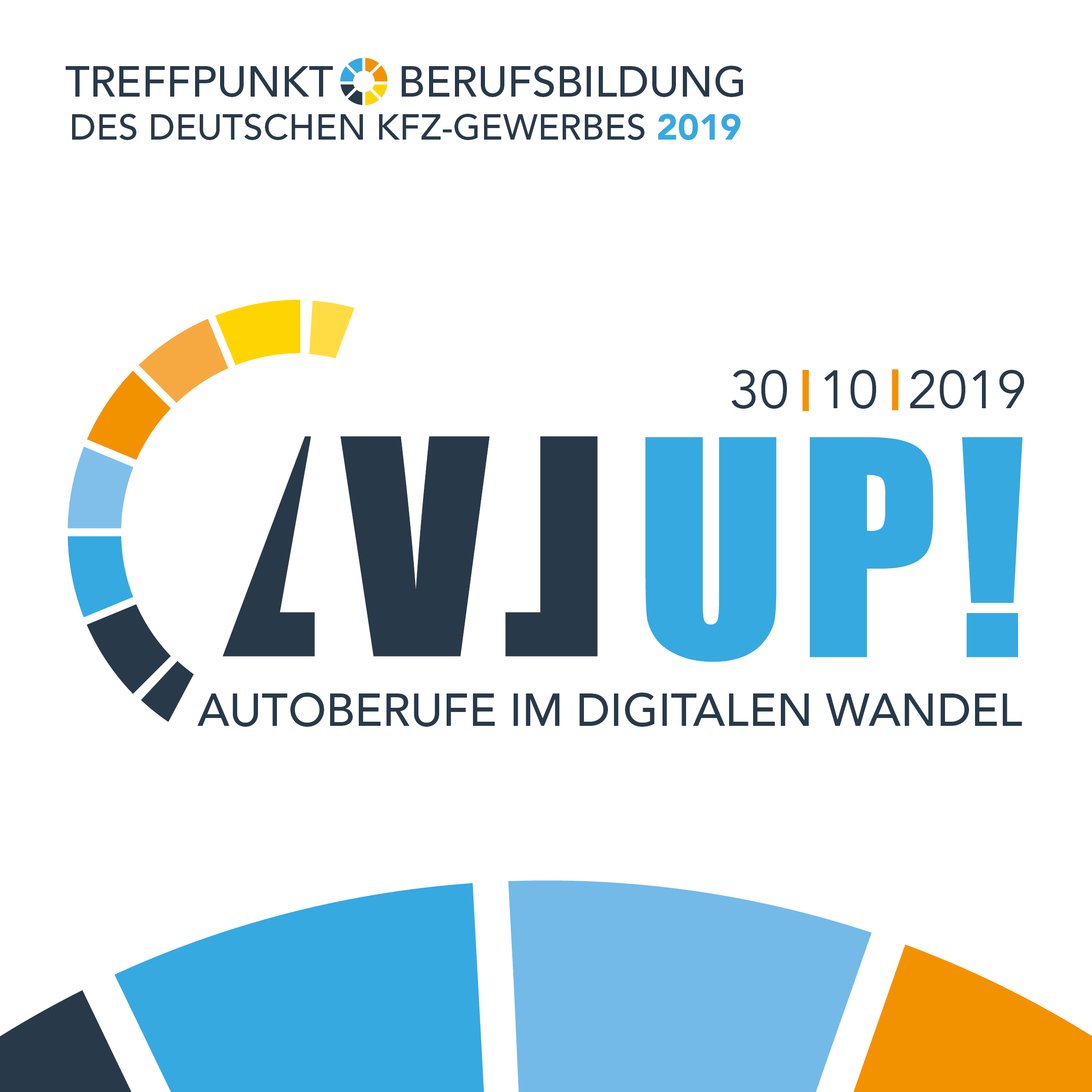 ANMELDUNGzumTreffpunkt Berufsbildungam 30. Oktober 2019An dem Get-Together am 29.10.2019nehme ich teil	  	   nicht teil Mich begleitet:      		(Vor- und Zunamen)(Es entsteht ein Kostenbeitrag in Höhe von 45,00 Euro 
pro Person inkl. MwSt.)An der Tagung am 30.10.2019nehme ich teil	  	   nicht teil Rechnungsanschrift: (falls abweichend von obiger Absenderangabe)Weitere (evtl.) Anmerkungen: